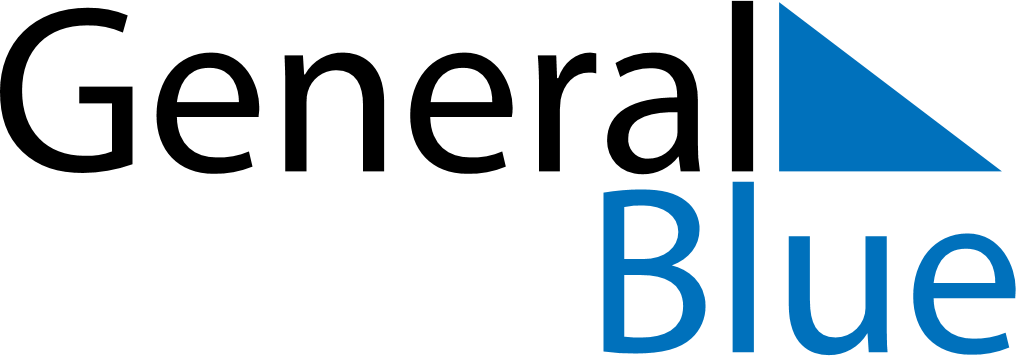 November 2024November 2024November 2024November 2024November 2024November 2024Kostomuksha, RussiaKostomuksha, RussiaKostomuksha, RussiaKostomuksha, RussiaKostomuksha, RussiaKostomuksha, RussiaSunday Monday Tuesday Wednesday Thursday Friday Saturday 1 2 Sunrise: 8:43 AM Sunset: 4:38 PM Daylight: 7 hours and 54 minutes. Sunrise: 8:47 AM Sunset: 4:35 PM Daylight: 7 hours and 48 minutes. 3 4 5 6 7 8 9 Sunrise: 8:50 AM Sunset: 4:32 PM Daylight: 7 hours and 41 minutes. Sunrise: 8:53 AM Sunset: 4:28 PM Daylight: 7 hours and 35 minutes. Sunrise: 8:57 AM Sunset: 4:25 PM Daylight: 7 hours and 28 minutes. Sunrise: 9:00 AM Sunset: 4:22 PM Daylight: 7 hours and 21 minutes. Sunrise: 9:03 AM Sunset: 4:18 PM Daylight: 7 hours and 15 minutes. Sunrise: 9:07 AM Sunset: 4:15 PM Daylight: 7 hours and 8 minutes. Sunrise: 9:10 AM Sunset: 4:12 PM Daylight: 7 hours and 2 minutes. 10 11 12 13 14 15 16 Sunrise: 9:13 AM Sunset: 4:09 PM Daylight: 6 hours and 55 minutes. Sunrise: 9:17 AM Sunset: 4:06 PM Daylight: 6 hours and 49 minutes. Sunrise: 9:20 AM Sunset: 4:03 PM Daylight: 6 hours and 42 minutes. Sunrise: 9:23 AM Sunset: 4:00 PM Daylight: 6 hours and 36 minutes. Sunrise: 9:27 AM Sunset: 3:56 PM Daylight: 6 hours and 29 minutes. Sunrise: 9:30 AM Sunset: 3:53 PM Daylight: 6 hours and 23 minutes. Sunrise: 9:33 AM Sunset: 3:50 PM Daylight: 6 hours and 17 minutes. 17 18 19 20 21 22 23 Sunrise: 9:37 AM Sunset: 3:47 PM Daylight: 6 hours and 10 minutes. Sunrise: 9:40 AM Sunset: 3:45 PM Daylight: 6 hours and 4 minutes. Sunrise: 9:43 AM Sunset: 3:42 PM Daylight: 5 hours and 58 minutes. Sunrise: 9:47 AM Sunset: 3:39 PM Daylight: 5 hours and 52 minutes. Sunrise: 9:50 AM Sunset: 3:36 PM Daylight: 5 hours and 46 minutes. Sunrise: 9:53 AM Sunset: 3:33 PM Daylight: 5 hours and 40 minutes. Sunrise: 9:57 AM Sunset: 3:31 PM Daylight: 5 hours and 34 minutes. 24 25 26 27 28 29 30 Sunrise: 10:00 AM Sunset: 3:28 PM Daylight: 5 hours and 28 minutes. Sunrise: 10:03 AM Sunset: 3:25 PM Daylight: 5 hours and 22 minutes. Sunrise: 10:06 AM Sunset: 3:23 PM Daylight: 5 hours and 16 minutes. Sunrise: 10:09 AM Sunset: 3:20 PM Daylight: 5 hours and 11 minutes. Sunrise: 10:12 AM Sunset: 3:18 PM Daylight: 5 hours and 5 minutes. Sunrise: 10:15 AM Sunset: 3:16 PM Daylight: 5 hours and 0 minutes. Sunrise: 10:18 AM Sunset: 3:13 PM Daylight: 4 hours and 55 minutes. 